 	+	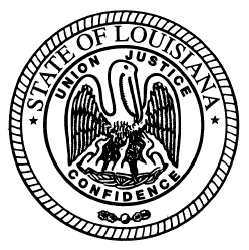    State of Louisiana State Licensing Board for Contractors Commercial board MeetingAgenda – March 19, 2015ROLL CALL – Ms. Tarah Barbier PLEDGE OF ALLEGIANCE – Mr. Christopher N. Stuart, MemberINVOCATION & INTRODUCTION – Judge Darrell White, Retired, Hearing OfficerConsideration of the February 19, 2015 Commercial Board Meeting Minutes.Welcome / Introductions – Mr. Michael McDuff, Executive DirectorNEW BUSINESSQUALIFYING PARTY HEARING(S):Finlo Construction Company, Inc., Hattiesburg, Mississippi – Consideration of suspending, revoking, or removing a classification(s) from Louisiana contractors’ license number 17435 as the company has been without a qualifying party for Business and Law and Building Construction despite sixty (60) days elapsing.  La. R.S. 37:2156.1, Sec. 103 Rules and Regulations of the Board.judgment(s):BBT Construction Management, LLC, Thibodaux, Louisiana – Consideration of an alleged violation by BBT Construction Management, LLC (Commercial License 49735 and Residential License 882358) for an unpaid judgment in favor of Charles Burns rendered by the Civil District Court, Orleans Parish, State of Louisiana on the 20th day of July 2010.  La. R.S. 37:2150-2192, (A)(8) and (A)(9), 2156.1(D)(1) and Section 115 of the Board’s Rules and Regulations.Chris Matise, Kenner, Louisiana - Consideration of an alleged violation by Chris Matise (Commercial License 41865) for an unpaid judgment in favor of Jessie Reynolds rendered by the 24th Judicial District Court for the Parish of  Orleans on the 15th day of January, 2014.  La. R.S. 37:2150-2192, (A)(8) and (A)(9), 2156.1(D)(1) and Section 115 of the Board’s Rules and Regulations.  Compliance Hearing(S): a)	CA Development, LLC, San Antonio, Texas – Consideration of an alleged violation for acting as a contractor to perform a scope of work where the labor and materials combined to complete the work was in the amount of $1,326,575.00 without possessing a Louisiana State contractor’s license on the Whataburger Restaurant project in Monroe, Louisiana. La. R.S. 2160(A)(1).Edna Lumber Co. Inc., Edna, Texas – Consideration of an alleged violation for entering into multiple contracts with multiple unlicensed contractors to perform scopes of work where the labor and materials combined to complete the work was in an amount in excess of $50,000.00 on the Whataburger Restaurant project ($1,326,575.00) in Monroe, Louisiana. La. R.S. 37:2158(A)(4).Black Hawk Concrete construction, LLC, Shreveport, Louisiana – Consideration of an alleged violation for acting as a contractor to perform a concrete scope of work where the labor and materials combined to complete the work was in the amount of $125,334.74 without possessing a Louisiana State contractor’s license on the Whataburger Restaurant project in Monroe, Louisiana. La. R.S. 2160(A)(1).d)	Juan Martinez d/b/a JYG Martinez Masonry, Dallas, Texas – Consideration of an alleged violation for acting as a contractor to perform work without possessing a Louisiana State contractor’s license on the Whataburger Restaurant project ($58,792.00) in Monroe, Louisiana. La. R.S. 2160(A)(1).e)	TC Construction, LLC, Arlington, Texas – Consideration of an alleged violation for acting as a contractor to perform a scope of work where the labor and materials combined to complete the work was in the amount of $68,588.29 without possessing a Louisiana State contractor’s license on the Whataburger Restaurant project in Monroe, Louisiana. La. R.S. 2160(A)(1).f)	Harborfront Interiors Incorporated, Muskegon, Michigan – Consideration of an alleged violation for acting as a contractor to perform work without possessing a Louisiana State contractor’s license on the Whataburger Restaurant project ($64,092.54) in Monroe, Louisiana. La. R.S. 2160(A)(1).g)	Metroplex Refrigeration, Inc., Fort Worth, Texas – Consideration of an alleged violation for acting as a contractor to perform a scope of work where the labor and materials combined to complete the work was in the amount of $80,135.36 without possessing a Louisiana State contractor’s license on the Whataburger Restaurant project in Monroe, Louisiana. La. R.S. 2160(A)(1).h)	Federal Heath Sign Company, LLC, Delaware, Ohio – Consideration of an alleged violation for entering into a contract with an unlicensed contractor to perform work on the Whataburger Restaurant project ($55,150.09) in Monroe, Louisiana. La. R.S. 37:2158(A)(4).a)	Jerry Kachel Builders, Inc., Spring, Texas – Consideration of an alleged violation for entering into multiple contracts with multiple unlicensed contractors to perform a concrete scope of work where the labor and materials combined to complete the work was in an amount in excess of $50,000.00 on the Taco Bell project ($893,033.00) in Leesville, Louisiana. La. R.S. 37:2158(A)(4).b) 	Joseph Lamb d/b/a Joe Lamb Construction, Alexandria, Louisiana – Consideration of an alleged violation for acting as a contractor to perform a concrete scope of work where the labor and materials combined to complete the work was in the amount of $97,408.36 without possessing a Louisiana State contractor’s license on the Taco Bell project in Leesville, Louisiana. La. R.S. 2160(A)(1).a)	William Derozan d/b/a Williams & Sons Automotive & Towing, New Roads, Louisiana – Consideration of an alleged violation for acting as a contractor to perform work without possessing a Louisiana State contractor’s license on the Williams & Sons Automotive & Towing – New Building project ($193,904.16) in New Roads, Louisiana. La. R.S. 2160(A)(1).b)	ELC Construction Co., Brookshire, Texas - Consideration of an alleged violation for entering into a contract with an unlicensed contractor to perform work in a name other than the name which appears on the official records of the State Licensing Board for Contractors for the current license and permitted the contractor’s license to be used by another when the other contractor does not hold a license for work on the Williams & Sons Automotive & Towing–New Building project ($193,904.16) in New Roads, Louisiana. La. R.S. 37:2158(A)(3),(A)(4),(A)(5) and Rules and Regulations of the Board Sec. 109(A). Robert Colvin d/b/a Colvin Construction, New Roads, Louisiana – Consideration of an alleged violation for acting as a contractor to perform a scope of work where the labor and materials combined to complete the work was in the amount of $77,306.44 without possessing a Louisiana State contractor’s license on the Williams & Sons Automotive & Towing–New Building project in New Roads, Louisiana. La. R.S. 2160(A)(1).John Saizon, Jr., New Roads, Louisiana – Consideration of an alleged violation for acting as a contractor to perform a concrete scope of work where the labor and materials combined to complete the work was in the amount of $55,778.60 without possessing a Louisiana State contractor’s license on the Williams & Sons Automotive & Towing–New Building project in New Roads, Louisiana. La. R.S. 2160(A)(1).4.	Black Hawk Concrete construction, LLC, Shreveport, Louisiana – Consideration of an alleged violation for acting as a contractor to perform a concrete scope of work where the labor and materials combined to complete the work was in the amount of $213,364.95 without possessing a Louisiana State contractor’s license on the Lone Oak Oasis Apartments project in Bossier City, Louisiana. La. R.S. 2160(A)(1).STATUTORY CITATIONSOLD BUSINESSCOMPLIANCE HEARING(S)/CONTINUANCES:Clarence J. Hawkins d/b/a Dependable Appliance, Shreveport, Louisiana – Consideration of an alleged violation for acting as a contractor to perform electrical work in the amount of $13,378.12 and mechanical work in the amount of $12,749.85 without possessing a Louisiana State contractor’s license on the Apartments A, B, C & D (4-plex) project in Shreveport, Louisiana. La. R.S. 2160(A)(1).REQUEST FOR REHEARING/RECONSIDERATION:CVS Pharmacy, Inc., Woonsocket, Rhode Island – Consideration of an alleged violation for acting as a contractor to perform work without possessing a Louisiana State contractor’s license on the New CVS project ($2,232,302.08) in Zachary, Louisiana. La. R.S. 2160(A)(1).Decision at the January 15, 2015 Commercial Meeting:Mr. Dupuy made a motion to find CVS PHARMACY, INC. to be in violation. Mr. Stuart seconded. The motion passed. Mr. Dupuy made a motion to fine the company $10,000.00 plus $500 in administrative costs. Mr. Stuart seconded. The motion passed.Cobb Industrial, Inc., Marietta, Georgia – Consideration of an alleged violation for acting as a contractor to perform a scope of work where the labor and materials combined to complete the work was in the amount of $116,450.00 without possessing a Louisiana State contractor’s license on the RaceTrac #1080 project in Chalmette, Louisiana. La. R.S. 2160(A)(1).Decision at the February 19, 2015 Commercial Meeting:Ms. Hughes gave a summary of the allegations. No one was present on behalf of COBB INDUSTRIAL, INC. Investigator Charmel Peterson was called to the stand and was sworn in. Ms. Peterson reviewed the exhibit packet. Ms. Sims entered the exhibit packet into evidence and it was admitted. Mr. Dupuy made a motion to find COBB INDUSTRIAL, INC. to be in violation. Mr. Clouatre seconded. The motion passed. Mr. Weston made a motion to assess the maximum fine plus $500 in administrative costs and to issue a cease and desist order. Mr. Dupuy seconded. The motion passed.3. 	Ali R. Mesbah, Gretna, Louisiana – Consideration of an alleged violation for bidding and/or contracting to perform work in a name other than the name which appears on the official records of the State Licensing Board for Contractors for the current license for work on the Highway Baptist Church project in Vacherie, Louisiana. La. R.S. 37:2158(A)(3) and Rules and Regulations of the Board Sec. 109(A).Decision at the February 19, 2015 Commercial Meeting:Ms. Hughes gave a summary of the allegations. No one was present on behalf of ALI R. MESBAH. Investigator Todd Brady was called to the stand and was sworn in. Mr. Brady reviewed the exhibit packet. Ms. Sims entered the exhibit packet into evidence and it was admitted. Mr. Dupuy made a motion to find ALI R. MESBAH to be in violation. Mr. Clouatre seconded. The motion passed. Mr. Brady gave a statement. Mr. Stuart made a motion to assess the maximum fine plus $500 in administrative costs, and to place ALI R. MESBAH on probation for a period of 6 months. Mr. Clouatre seconded. The motion passed.I. 	COMMITTEE REPORTS:	1.	Report from the Staff – Ms. Dupuy	2.	Building Committee – Mr. Graham	3.	Classification and Testing Committee – Mr. Gallo	4.	Legislative/Rules and Regulations Committee – Mr. Fenet	5.	Finance Committee – Mr. Dupuy 6.	Residential Building Committee – Mr. BadeauxJ.	Consideration of residential applications, home improvement registrations and residential licensure exemptions as listed and attached to the agenda, and actions of the March 18, 2015 Residential Building Subcommittee. (Pages 6-11)K.	Consideration of commercial licensure exemptions as listed and attached to the agenda. (Pages 12-14)L.	Consideration of mold remediation application as listed and attached to the agenda. (Page 15)M.	Consideration of additional classifications as listed and attached to the agenda. (Pages 16-17)N.	Consideration of commercial applications as listed and attached to the agenda. (Pages 18-27)EXECUTIVE SESSION (IF Necessary)ADJOURNMENTResidential Building license Applications (Pending All Requirements Being Met)COMPANY NAMES4P CONSTRUCTION, LLC
5806 Andrus Cove Cemetary Road, Jennings, LA 70546A PLUS BUILDERS LLC
324 L-Kirth Drive, Houma, LA 70363ACCESSIBLE HOME SOLUTIONS, LLC
1030 Cambronne Street, New Orleans, LA 70118AGAPE DEVELOPER & HOMEBUILDERS, A LIMITED LIABILITY CO.
346 Bordelon Street, Marksville, LA 71351ALL STAR CONSTRUCTION AND EXTERIORS, LLC
39314 Road I, Slidell, LA 70461ALLSTRUCT BUILDERS, LLC
41342 Oak Harbor Road, Prairieville, LA 70769ANGARITA CUSTOM FABRICATION, LLC
638 Pierce Avenue, Baton Rouge, LA 70806ARNAUD, CHAD MARCUS
2538 Fournerat Rd, Eunice, LA 70535BRAD CANOVA DESIGN & CONSTRUCTION, LLC
1312 Glenmore Avenue, Baton Rouge, LA 70806CERTIFIED CONSTRUCTION PROFESSIONALS, L.L.C.
5426 Bellaire Drive, New Orleans, LA 70124CHEVALLIER BUILDERS LLC
719 Mosleys Bluff Rd., Downsville, LA 71234D3 CONTRACTORS, LLC
6960 Louis XIV Street, New Orleans, LA 70124DUFRENE DEVELOPERS, INC.
PO Box 239, Boutte, LA 70047GENIN, CHARLIE GUSTAVE
1100 Camelia Blvd Suite 200, Lafayette, LA 70508GRANIER III, MILTON I.
626 Billeaux Road, Carencro, LA 70520HARVEST HOMES CONSTRUCTION
41250 C. Corkern Road, Franklinton, LA 70438HOME IMPROVEMENT GROUP OF LOUISIANA, LLC, THE
1208 Chimney Wood Lane, New Orleans, LA 70126HT BUILDERS, LLC
3814 B Old Weis Road, Zachary, LA 70791J. ADAM TOWN CONSTRUCTION, LLC3154R College Dr., Baton Rouge, LA 70808JAMES L. DAVIS CONSTRUCTION, L.L.C.
146 Redemption Ln., Ruston, LA 71270JFH CONSTRUCTION, LLC
73415 Military Road, Covington, LA 70435JK PROPERTIES OF SWLA, LLC
4402 Rue Elysees Dr., Lake Charles, LA 70605KEVIN COLDIRON CONSTRUCTION, CO., INC.
8206 Paula Kay Place, Shreveport, LA 71107LA PALACE BUILDERS, LLC
1062 Bock Huval Road, Breaux Bridge, LA 70517LAGNIAPPE CONSTRUCTION & RENOVATIONS, LLC
1079 Tallow Tree Drive, Mandeville, LA 70448MAC BUILD LLC
1919 Burgundy St.- Unit C, New Orleans, LA 70116MELVIN PRANGE JR. CONSTRUCTION, L.L.C.
27 Millers Creek Lane, Slidell, LA 70458MG GROUP, LLC
6392 Jefferson Hwy, Harahan, LA 70123NEXLEVEL CONSTRUCTION AND CONSULTANTS LLC
11303 Midpoint Drive, New Orleans, LA 70128-3434P & G GENERAL CONTRACTORS, LLC
19 Laux Manor Dr., Metaire, LA 70003PARROTT CONSTRUCTION, LLCPO Box 686, Geismar, LA 70734PATIOS & DRIVEWAYS SPECIALTIES, LLC
58384 Choctaw Dr., Slidell, LA 70461PMAC CONSTRUCTION & MAINTENANCE, LLC
2130 Rue Bienvenue, Baton Rouge, LA 70809PRESTIGE CUSTOM HOMES, LLC
PO Box 950, Duson, LA 70529PRIME DESIGN + BUILD GROUP, LLC
68480 Hwy. 59 A-2, Mandeville, LA 70448ROOFING BY OBIE LLC
3704 Haring Road, Metairie, LA 70006RYAN DEVELOPMENT, A LIMITED LIABILITY COMPANY
P.O. Box 82534, Baton Rouge, LA 70884SPECIALTY SERVICES AND RENOVATIONS, L.L.C.
9288 Highway 14, Lake Arthur, LA 70549SWEET OLIVE HOMES, LLC
1654 Dufossat St., New Orleans, LA 70115TEAM DYNAMICS CONSTRUCTION CONSULTING LLC
2444 Rue Weller, Mandeville, LA 70448TRIPLE D'S HOMES, LLC
916 Lagneaux Rd, Duson, LA 70529UPKEEP MAINTENANCE, LLC
8108 Hermitage Drive, Denham Springs, LA 70726-6624HOME IMPROVEMENT REGISTRATION APPLICATIONS(Pending All Requirements Being Met)COMPANY NAMESA&J CARPENTRY, L.L.C.
Post Office Box 249, New Roads, LA 70760-0249A.M.D CONSTRUCTION, LLC
417 Cox Ferry Road, Downsville, LA 71234-4319AJ'S HOME MODIFICATIONS & REPAIRS LLC
337 Hendee Street, New Orleans, LA 70114-1403ANNUNCIATION CONSTRUCTION, LLC
Post Office Box 750021, New Orleans, LA 70175-0021AQUA BLUE POOLS, L.L.C.
4101 Viking Drive, Suite A, Bossier City, LA 71111-7427BAILEY'S HOME REPAIR, INC.
2121 Beck Street, New Orleans, LA 70131-3507BALENTINE, JERRY
18451 Little Poplar Avenue, Baton Rouge, LA 70817-4266BANDY HOMES LLC
747 American Way, Shreveport, LA 71106-6117BROUSSARD, TERRY J.
603 Lisa Street, Rayne, LA 70578-8579HAYWARD CANTRELLE
316 Ridge Road, Lafayette, LA 70506-7206DAIGREPONT HOME IMPROVEMENTS, LLC
430 HIghway 453, Marksville, LA 71351-4946DAVID'S CUSTOM TILE AND WOOD, LLC
7744 Copperfield Court, Baton Rouge, LA 70808-6770DRENKO HOLDINGS, LLC
108 Mount Hope Avenue, Lafayette, LA 70508-8051EDIFICE GROUP LLC
3110 David Drive, Metairie, LA 70003HARVWOOD LLC
1710 Barrymore Street, Slidell, LA 70461-4555HENDERSON, BYRON SHAHID
5552 South Leighton Drive, Baton Rouge, LA 70806-3510LARRY RUSSO5739 N River Rd, Port Allen, LA 70767LIQUID DESIGN GROUP, LLC.
6810 Jefferson Highway, Apt. 7108, Baton Rouge, LA 70806-8185MATSON CONSTRUCTION LLC
6200 Morton Street, Metairie, LA 70003-2026NORTH BOSSIER DEVELOPMENT COMPANY 2100, L.L.C.
1100 Benton Road, Bossier City, LA 71111-3608PARADIGM INVESTMENTS, L.L.C.
6639 Colbert Street, New Orleans, LA 70124-2206PERKINS, TERRY
Post Office Box 884, Folsom, LA 70437-0884POWERHOUSE 7, LLC
Post Office Box 311, Franklin, LA 70538-0311QUALITY BUILDERS AND RENOVATORS LLC
2210 Division Street, Metairie, LA 70001-1808RESTORED CONSTRUCTION AND REMODELING, LLC
9517 Chaparral Lane, Shreveport, LA 71118-4307SAFECO EXTERIORS LLC
70380 Highway 21, Suite 2-196, Covington, LA 70433-8128SOUTHERN CYPRESS CONSTRUCTION, LLC
7229 Vincent Reed Road, Lake Charles, LA 70607-7474SOUTHERN SHOWERS LLC
14039 Blackwater Road, Baker, LA 70714-6608T&I CONSTRUCTION SERVICES L.L.C.
P. O. Box 29143, Shreveport, LA 71149-9143THOMAS JR., ARTHAL
1519 Bartholomew Street, New Orleans, LA 70117-5251TROPICAL POOL SERVICES AND RENOVATIONS, L. L. C.
1461 North Cuaseway Boulevard, Suite 7, Mandeville, LA 70471-8651WATER TIGHT CONSTRUCTION LLC
12511 Gayle Road, Covington, LA 70433-0850WOODLAND FLOORING & MORE, LLC
4921 Pine Hill Drive, Baton Rouge, LA 70817-2369RESIDENTIAL NEW APPLICATION EXEMPTION(S)(Pending all Requirements Being Met)MACHEN DESIGN & CONSTRUCTION LLC
57383 Quail Crossing Road, Slidell, LA 70460Status: Application; Residential Building ContractorQualifying Party: Richard Alvin Machen Jr.Examination; ExemptionJFH CONSTRUCTION, LLC73415 Military Road, Covington, LA 70435Status: Application; Residential Building ContractorQualifying Party: James F. HillegassExamination; ReciprocityCOMMERCIAL LICENSURE EXEMPTION REQUESTS(Pending all Requirements Being Met)RECIPROCITY3S INCORPORATED
8686 Southwest Parkway, Harrison, OH 45030Status: Application; 7-577 Fire AlarmsQualifying Party: Robert A. Stieb60 day waiting periodACCESS CONTROL GROUP, INC.
P. O. Box 5675, Jackson, MS 39288Status: Application; 7-540 Automatic Gate Systems; 7-583 Life Safety; and 7-587 Property ProtectionQualifying Party: Clifton Lloyd King60 day waiting periodAlston Construction Company, Inc. of California8775 Folsom Blvd. #201, Sacramento, CA 95826Status:  Currently licensed (CL 42771), Building ConstructionQualifying Party: Earl Davis Seaverns IIIExaminationANCHOR CONSTRUCTION LLC OF INDIANA
7121 Grape Road, Granger, IN 46530Status: Application; Building ConstructionQualifying Party: Michael J. JackaExamination and 60 day waiting periodCAMERON & COMPANY, INC.573 W. 3560 S. Ste. #1, So. Salt Lake City, UT 84115Status: Application; Building ConstructionQualifying Party: John Edward CameronExamination and 60 day waiting periodCOOPER BARNETTE & PAGE, INC.
1928 Executive Park Drive, Statham, GA 30666Status: Application; 7-367 Non-Hazardous Waste Treatment and Removal and Waste Treatment/Disposal Systems C and 7-470 Landfill Gas and Leachate Control SystemsQualifying Party: Lewis Junius Cooper60 day waiting periodD.H.R. CONSTRUCTION INC.
860 Green Island Road, American Canyon, CA 94503Status: Application; 7-88 Concrete Construction (Excluding Highways, Streets, Bridges and Underwater Work)Qualifying Party: Daniel Horacio RamosExamination and 60 day waiting periodELITE DIRECTIONAL DRILLING & UTILITIES, LLC
P.O. Box 1582, Bentonville, AR 72712Status: Application; Municipal and Public Works ConstructionQualifying Party: Chad Allen KallstromExaminationHALL-TAYLOR CONSTRUCTION CO., INC.
5126 McFarland Boulevard East, Tuscaloosa, AL 35405Status: Application; Building Construction; Highway, Street, and Bridge Construction; Heavy Construction;Municipal and Public Works Construction; and 7-50 RailroadsQualifying Party: Roger Wade TaylorExaminationsJASON SCOTT WOMACK
4150 Gemstone Terrace, Marietta, GA 30062Status: Application; 7-20 Heat, Air Conditioning, Ventilation Duct Work and RefrigerationQualifying Party: Jason Scott WomackExamination and 60 day waiting periodJENSA, INC.
P. O. Box 962068, El Paso, TX 79938Status: Application; Electrical Work (Statewide)Qualifying Party: Saul PerezExaminationJesco, Inc. of Mississippi 2020 McCullough Blvd., Tupelo, MS 38801Status:  Currently licensed (CL 11930) with Building Construction, Electrical Work Statewide, Mechanical Work Statewide, and Plumbing StatewideAdding Qualifying Party: Gerald Otis MaxcyExamination, Building ConstructionKINCO CONSTRUCTORS, LLC
12600 Lawson, Little Rock, AR 72210Status: Currently licensed (CL 39668); Building ConstructionQualifying Party: William FletcherExaminationPRC ENVIRONMENTAL, INC.
1149 Ellisworth Drive, Suite 135, Pasadena, TX 77506Status: Application; 7-90 Demolishing WorkQualifying Party: Edward N. Siebert Jr.60 day waiting periodREINICKE ATHENS, INC.
P.O. Box 5340, Athens, GA 30607Status: Application; Electrical Work (Statewide); Mechanical Work (Statewide); 7-36 Ornamental Iron and Structural Steel Erection, Steel Buildings; 7-23 Industrial Pipe Work and Insulation; and 7-27 Installation of Equipment, Machinery, and EnginesQualifying Parties: Mark A. Christopherson, Aubrey Donald Hunt, Daniel Blake Hill, and Millard Leroy FinnExaminations (Mechanical Work Statewide; 7-36, and 7-23) and 60 day waiting periodSouthern Industrial Contractors, Inc. of MississippiP.O. Box 355, Bay Springs, MS 39422Status: Currently licensed (CL 48483), Specialty: Industrial PlantsAdding: Mechanical Work StatewideQualifying Party: Keith Tilson BlakeneyExamination   STELLAR CONTRACTING, INC.
P. O. Box 501761, Atlanta, GA 31150Status: Application; Building ConstructionQualifying Party: Stephen Michael BaumanExamination T & M STEEL ERECTORS, INC.
P.O. Box 2305, Columbus, MS 39704Status: Application; Building ConstructionQualifying Party: Ronnie HerringtonExamination and 60 day waitingexemptions-New ApplicationsLANE'S AC AND HEATING SERVICES, LLC
5513 West Park Ave., Houma, LA 70364Status: Application; 7-20 Heat, Air Conditioning, Ventilation Duct Work and RefrigerationQualifying Party: Lane Thomas ToupsExaminationLIQUIDMETAL COATING SOLUTIONS, LLC
20404 Whitewood Drive, Humble, TX 77373Status: Application; 7-110 Cathodic and Corrosion Protection, Thermal SprayingQualifying Party: Christopher Allen Clifton60 day waiting periodPRO-CURE, LLC
Hwy 365 Suite 400, Nederland, TX 77630Status: Application; 7-48 Painting, Coating, and Blasting (Industrial and Commercial)Qualifying Party: Bradley Andrew Rutledge60 day waiting periodSPX HEAT TRANSFER LLC
2121 North 161st East Avenue, Tulsa, OK 74116Status: Application; Mechanical Work (Statewide)Qualifying Party: Anthony Cedric Dudley60 day waiting periodWEBBER, LLC
9303 New Trails Drive, Ste. 200, The Woodlands, TX 77381Status: Application; Building Construction; Highway, Street, and Bridge Construction; Heavy Construction; and Municipal and Public Works ConstructionQualifying Party: Anthony Todd Jackson60 day waiting periodExemptions-Licensed CompaniesContact Network, LLC600 Lakeshore Pkwy, Birmingham, AL 35209 Status: Currently licensed (CL 56160), Electrical Work StatewideAdding Highway, Street and Bridge ConstructionQualifying Party:  Kevin Michael McCoyExamination     Gulf Coast Scrap & Salvage, Inc.107 Ashton St., Gretna, LA 70053Status:  Currently licensed (CL 59397), Building Construction; Heavy Construction; Highway, Street and Bridge Construction; and Municipal and Public Works ConstructionQualifying Party:  Craig MatthewExaminationsTEH ENTERPRISE, LLC
757 Central Avenue, Jefferson, LA 70121Status: Currently licensed (CL 56590); Building Construction; and Municipal and Public Works ConstructionAdding: Mechanical Work (Statewide)Qualifying Party: Todd Emile HeidingsfelderExaminationWestlawn Cemeteries, LLCP.O. Box 1585, Gretna, LA 70054-1585Status: Currently licensed (CL 24735), Building ConstructionQualifying Party: Boyd Lynn Mothe Jr.ExaminationMOLD REMEDIATION APPLICATIONS FOR LICENSE(Pending all requirements being met)Company Name(s) CULTON 4 RESTORATION LLC
2579 Highway 171, DeRidder, LA 70634-5752Additional classifications(Passed required exams)Company Name/Classification(s)										Lic. No.ACADIANA LIGHTING AND SIGNS, L.L.C.							53756BUILDING CONSTRUCTIONACADIANE' RENOVATIONS, LTD									16992MUNICIPAL AND PUBLIC WORKS CONSTRUCTIONACME GLASS AND MIRROR CO., INC.	40900BUILDING CONSTRUCTIONAIR-DOC MECHANICAL ELECTRICAL LLC	50353SPECIALTY: SOLAR ENERGY EQUIPMENTALLEY SQUARE CONSTRUCTION, L.L.C.	59431MECHANICAL WORK (STATEWIDE)ATLAS ELEVATION GROUP INC.	59698BUILDING CONSTRUCTIONAUTOMATED ALARM CO., INC.	58191SPECIALTY: SECURITYBELFOR ENVIRONMENTAL, INC.	44541SPECIALTY: HAZARDOUS WASTE TREATMENT OR REMOVALBENGE LANDSCAPE, L.L.C.	57742BUILDING CONSTRUCTIONCANNON MEDICAL, INC.	36329SPECIALTY: PAINTING, COATING AND BLASTING (INDUSTRIAL AND COMMERCIAL)CHAHTA CONSTRUCTION, LLC	61070BUILDING CONSTRUCTIONCHANDLER SERVICES OF LOUISIANA L.L.C.	46370MECHANICAL WORK (STATEWIDE)CME CONSTRUCTION LLC	60622SPECIALTY: RIGGING, HOUSE MOVING, WRECKING AND DISMANTLINGCOASTAL INDUSTRIAL SERVICES, INC.	57203ELECTRICAL WORK (STATEWIDE)COURVILLE, MICHAEL WAYNE	57830ELECTRICAL WORK (STATEWIDE)CROWDERGULF LLC	57190HEAVY CONSTRUCTIONEMIC RENOVATION, LLC	61197BUILDING CONSTRUCTIONG.E.N.T.'S ENTERPRISES, LLC	51075SPECIALTY: LEAD BASED PAINT ABATEMENT & REMOVALHAYS ROOFING AND MAINTENANCE, LLC	52044BUILDING CONSTRUCTIONINDUSTRIAL VENTILATION, INC.	41984BUILDING CONSTRUCTIONINSTALLATIONS NORTHWEST, INC.	60930MUNICIPAL AND PUBLIC WORKS CONSTRUCTIONJUDICE SERVICES INC.	42983SPECIALTY: PIPE WORK (SEWER); SPECIALTY: PIPE WORK (WATER LINES)KORT'S CONSTRUCTION SERVICES INC.	49356BUILDING CONSTRUCTIONKRIS BEALL CONSTRUCTION, LLC	53831MUNICIPAL AND PUBLIC WORKS CONSTRUCTIONMAYEUX PLUMBING CO., INC.	8855PLUMBING (STATEWIDE)PIVOTAL ENGINEERING LLC	59972SPECIALTY: HAZARDOUS WASTE TREATMENT OR REMOVALPRECISION INSPECTION OF PLAUCHEVILLE, LLC	57181SPECIALTY: LEAD BASED PAINT ABATEMENT & REMOVALROBERT WOLFE CONSTRUCTION, INC.	30770SPECIALTY: RECREATION AND SPORTING FACILITIES AND GOLF COURSESS. E. WILSON CONSTRUCTION, LLC	61149BUILDING CONSTRUCTIONSIERRA ENGINEERING & ENVIRONMENTAL SERVICES, LLC	59553BUILDING CONSTRUCTIONSOUTHERN INDUSTRIAL CONTRACTORS, INC. OF MISSISSIPI	48483ELECTRICAL WORK (STATEWIDE); MECHANICAL WORK (STATEWIDE); PLUMBING (STATEWIDE)TED HEBERT L. L. C.	38559PLUMBING (STATEWIDE); SPECIALTY: DRIVEWAYS, PARKING AREAS, ETC. ASPHALT AND/OR CONCRETETIM CLARK CONSTRUCTION, LLC	52822SPECIALTY: COASTAL RESTORATION & HABITAT ENHANCEMENTWHITE, JON RUSSELL	60965SPECIALTY: IRRIGATION AND WASTEWATER SYSTEMS AND PUMPSCOMMERCIAL APPLICATIONS FOR LICENSE(Pending all requirements being met)Company Name/Classification(s)
2M SERVICES, LLC				P.O. Box 20, Farmerville, LA 71241 SPECIALTY: WELDING4-A OILFIELD ENTERPRISES, LLC				11178 FM968, Longview, TX 75602SPECIALTY: TRANSMISSION PIPELINE CONSTRUCTION4X CONSTRUCTION GROUP, LLC				99 Regency Parkway, Suite 303, Mansfield, TX 76063	SPECIALTY: EARTHWORK, DRAINAGE AND LEVEESA PLUS BUILDERS LLC				324 L-Kirth Drive, Houma, LA70363	BUILDING CONSTRUCTIONACCESS CONTROL GROUP, INC.				P. O. Box 5675, Jackson, MS 39288	SPECIALTY: LIFE SAFETY; SPECIALTY: AUTOMATIC GATE SYSTEMS; SPECIALTY: PROPERTY PROTECTIONACE AIR CONDITIONING, INC.				2985 Enterprise Road, Suite A, Debary, FL32713	MECHANICAL WORK (STATEWIDE)ACJ CONCRETE, L.L.C.				1542 Highway 1, Thibodaux, LA 70301	SPECIALTY: CONCRETE WORK (SUBCONTRACT LABOR ONLY)ADAMS, ALEX BRYANT	130 Terrace Oak Ln., Broussard, LA 70518	ELECTRICAL WORK (STATEWIDE)ADVANCED TECHNOLOGY SERVICE (ATS) LLC				1665 Caples Road, West Monore, LA 71292	ELECTRICAL WORK (STATEWIDE); SPECIALTY: SOLAR ENERGY EQUIPMENTAGH PLUMBING, L.L.C				P. O. Box 2806, Ruston, LA 71273	PLUMBING (STATEWIDE)ALLSTRUCT BUILDERS, LLC				41342 Oak Harbor Road, Prairieville, LA 70769	HEAVY CONSTRUCTIONALTERNATIVE TURFPLANER, L.L.C.				P. O. Box 447, New Roads, LA 70760	SPECIALTY: RECREATION AND SPORTING FACILITIES AND GOLF COURSESANCHOR CONSTRUCTION LLC OF INDIANA				7121 Grape Road, Granger, IN	 46530	BUILDING CONSTRUCTION	ARTIST CONSTRUCTION LLC	1040 Old Spanish Trail, Suite 10, Slidell, LA 70458	SPECIALTY: Masonry, Brick & Stone	ATLAS COOLING, LLC				6089 Twin Bridges Rd., Alexandria, LA	 71303-7710	ELECTRICAL WORK (STATEWIDE); MECHANICAL WORK (STATEWIDE)AUSTIN-JOHNSON HVAC, INC.				27148 Highway 383, Kinder, LA 70648	MECHANICAL WORK (STATEWIDE)BALDELAMAR CONSTRUCTION, INC				20312 Higlland Rd., Baton Rouge, LA70817	SPECIALTY: DRYWALL; SPECIALTY: METAL BUILDINGS, COLD-FORMED METAL FRAMING, SIDING, SHEET METAL, METAL PRODUCTSBALDWIN PAVING COMPANY, INC.				1014 Kenmill Dr. N.W., Marietta, GA 30060	SPECIALTY: PERMANENT OR PAVED HIGHWAYS AND STREETS (ASPHALT SURFACE TREATMENT); SPECIALTY: WATERPROOFING, COATING, SEALING, CONCRETE/MASONRY REPAIRBECK, JOHN ANTHONY	12209 Highway 69, Jackson, AL 36545	SPECIALTY: PAINTING, COATING AND BLASTING (INDUSTRIAL AND COMMERCIAL)BELLARD'S ELECTRIC, LLC				114 Eppler Rd., Lafayette, LA 70506	ELECTRICAL WORK (STATEWIDE)BIG CREEK CONSTRUCTION, L.L.C.				15075 White Oak Run Dr., Central, LA 70770	BUILDING CONSTRUCTIONBKW INC.				5615 Duval Street, Pensacola, FL 32503	BUILDING CONSTRUCTION; MUNICIPAL AND PUBLIC WORKS CONSTRUCTIONBLAZE CONSTRUCTORS, LLC				P. O. Box 843316, Hildale, UT	 84784	SPECIALTY: ORNAMENTAL IRON AND STRUCTURAL STEEL ERECTION, STEEL BUILDINGS; SPECIALTY: WELDING; SPECIALTY: METAL BUILDINGS, COLD-FORMED METAL FRAMING, SIDING, SHEET METAL, METAL PRODUCTSBRYAN BUILDING AND DESIGN LLC				6201 Bayou Crossing, Alexandria, LA 71303	BUILDING CONSTRUCTIONBURLINGTON CIVIL, INC.				P.O. Box 845, Owensboro, KY, 42302	SPECIALTY: INDUSTRIAL PLANTSC3 PIPELINE SERVICES LLC				426 Horshoe Road, Winnfield, LA 71483	SPECIALTY: TRANSMISSION PIPELINE CONSTRUCTIONCAB SOLUTIONS, LLC				1621 Loretta Avenue, Feasterville, PA 19053	SPECIALTY: FURNITURE, FIXTURES AND INDTUTIONAL & KITCHEN EQUIPMENTCADS CONSTRUCTION, L.L.C.				2724 Koonce Rd., Sulphur, LA 70663	HEAVY CONSTRUCTION	CAJUN PLUMBING, INC.	8857 Sullivan Road, Suite B	Central, LA 70818	PLUMBING WORK (STATEWIDE)	CALDWELL COATINGS, LLC				4000 Tower Road, Louisville, KY 40219	SPECIALTY: PAINTING, COATING AND BLASTING (INDUSTRIAL AND COMMERCIAL)	CAMERON & COMPANY, INC.				573 W. 3560 S. Ste. #1, So. Salt Lake City, UT 84115	BUILDING CONSTRUCTIONCENTRAL VOICE & DATA LLC				4203 Parliament Dr., Alexandria, LA 71303	SPECIALTY: TELECOMMUNICATIONS (EXCLUDING PROPERTY PROTECTION AND LIFE SAFETY SYSTEMS)CHANCE'S ELECTRICAL, LLC				12021 Pendarvis Lane, Walker, LA 70785	ELECTRICAL WORK (STATEWIDE)COASTAL DRILLING EAST, LLC				130 Meadow Ridge Rd, Suite 24, Mount Morris, PA 15349	SPECIALTY: HAZARDOUS MATERIALS CLEANUP AND REMOVAL; SPECIALTY: ANCHORING SYSTEMSCOBB INDUSTRIAL, INC.				1705 White Circle, Suite B, Marietta, GA 30066	BUILDING CONSTRUCTIONCONSTRUCTABILITY CONSTRUCTION & DESIGN, LLC				15825 State Highway 249, Suite 35, Houston, TX 77086	BUILDING CONSTRUCTIONCONTINENTAL PLUMBING, INC. OF MISSISSIPPI				40311 Flower Farm Rd., Hamilton, MS 39746		MECHANICAL WORK (STATEWIDE)COOPER BARNETTE & PAGE, INC.				1928 Executive Park Drive, Statham, GA 30666		SPECIALTY: EARTHWORK, DRAINAGE AND LEVEES; SPECIALTY: NON HAZARDOUS WASTE TREATMENT & REMOVAL AND WASTE TREATMENT DISPOSAL SYSTEMS; SPECIALTY: LANDFILL GAS & LEACHATE CONTROLCUSTOM PAINTING & DECORATING, INC. OF NEVADA				254 East Glendale Ave., Sparks, NV 89431	SPECIALTY: PAINTING, COATING AND BLASTING (INDUSTRIAL AND COMMERCIAL)D.H.R. CONSTRUCTION INC.				860 Green Island Road, American Canyon, CA 94503	SPECIALTY: CONCRETE CONSTRUCTION (EXCLUDING HIGHWAYS, STREETS, BRIDGES AND UNDERWATER WORK)DARKHORSE INDUSTRIES, L.L.C.				9853 Jefferson Hwy., Unit F-32, Baton Rouge, LA 70809		BUILDING CONSTRUCTIONDAVIS, SPENCER LIONAL	P.O. Box 8196, New Orleans, LA 70182	BUILDING CONSTRUCTIONDELTAK ENVIRONMENTAL COATING SERVICES, INC.				60 Industrial Park Road, Plymouth, MA 02360		SPECIALTY: PAINTING, COATING AND BLASTING (INDUSTRIAL AND COMMERCIAL)DH UNDERGROUND, INC.				P.O. Box 91958, Albuquerque, NM 87199	SPECIALTY: TRENCHLESS CONSTRUCTION AND PIPELINE MAINTENANCEDOUCET SERVICES, LLC				209 N. Luke St., Ste 102, Lafayette, LA 70506	SPECIALTY: WINDOWS AND SKYLIGHTS	DUTRA GROUP, INC., THE				2350 Kerner Blvd., Suite 200, San Rafael, CA 94901	HEAVY CONSTRUCTIONEASE, LLC				672 Jefferson Street, Jefferson, LA 70121	ELECTRICAL WORK (STATEWIDE)EDIFICE GROUP LLC				3110 David Drive, Metairie, LA 70003	MECHANICAL WORK (STATEWIDE)ELITE ENGINEERING, INC.				1778 Orleans Street, Mandeville, LA 70448	BUILDING CONSTRUCTIONFMM ELECTRIC, L.L.C.				11634 Darryl Drive, Baton Rouge, LA 70815	ELECTRICAL WORK (STATEWIDE)GABRIELLE BUILDERS, INC.				303 West Loop 281 Suite 110 PMB 145, Longview, TX 75605	BUILDING CONSTRUCTIONGATEWAY ROOFING LLC					5219 Choctaw Drive, Baton Rouge, LA 70805	SPECIALTY: ROOFING AND SHEET METAL, SIDINGGEODYSSEY CONTRACTING, LLC				971 Hwy. 308, Thibodaux, LA 70301	HIGHWAY, STREET AND BRIDGE CONSTRUCTION; HEAVY CONSTRUCTIONGLOBAL TECHNICAL SOLUTIONS, LLC				2701 Ridgelake Drive, Metairie, LA 70002	ELECTRICAL WORK (STATEWIDE)GO CONSTRUCTION MANAGEMENT LLC				11860 Boylan Ave., Baton Rouge, LA 70809	BUILDING CONSTRUCTIONGREAT RIVER INDUSTRIES, LLC				21 Moran Road, Natchez, MS 39120	HEAVY CONSTRUCTIONGUILLORY, GERALD	626 11th Street, Lake Charles, LA 70601	PLUMBING (RESTRICTED) (Calcasieu Parish (except City of Sulphur), Cameron Parish, Jefferson Davis Parish)GULF COAST BOMANITE, LLC				P.O. Box 2533, Daphne, AL 36526	SPECIALTY: WATERPROOFING, COATING, SEALING, CONCRETE/MASONRY REPAIRGULF LED II, LLC				P.O. Box 1275, Madisonville, LA 70447	BUILDING CONSTRUCTIONHALLEY CONSTRUCTION, LLC				859 Jackson Liberty Dr. NW, Brookhaven, MS 39601	BUILDING CONSTRUCTIONHALL-TAYLOR CONSTRUCTION CO., INC.				5126 McFarland Boulevard East, Tuscaloosa, AL 35405	BUILDING CONSTRUCTION; HIGHWAY, STREET AND BRIDGE CONSTRUCTION; HEAVY CONSTRUCTION; MUNICIPAL AND PUBLIC WORKS CONSTRUCTION; SPECIALTY: RAILROADS	HILL COUNTRY CONSTRUCTION LLC				5505 Audubon Lane, Saint Francisville, LA 70775	BUILDING CONSTRUTIONHUCKABY, JEFFRY LYNN	9255 West Inniswold Rd., Baton Rouge, LA 70809	SPECIALTY: WINDOWS AND SKYLIGHTSINDUSTRIAL RELIABILITY AND REPAIR, LLC				1316 Schooley Station Road, Chillicothe, OH 45601	HEAVY CONSTRUCTIONINFINITI COATINGS LLC				2901 Cameron Street, Monroe, LA 71201-3713		SPECIALTY: WATERPROOFING, COATING, SEALING, CONCRETE/MASONRY REPAIRINNOVATIVE CONSTRUCTION SOLUTIONS, INC.				21675 Gateway Road, Brookfield, WI 53045	BUILDING CONSTRUCTIONINTEGRATED SERVICE SOLUTIONS, LLC				10434 Mammoth Ave., Baton Rouge, LA 70814		ELECTRICAL WORK (STATEWIDE)JOE'S ELECTRICAL SERVICE, L.L.C.				1611 Lawrence St., Opelousas, LA 70570	ACT 7-735 ELECTRICAL WORK (RESTRICTED)JOUBERT, BLAINE M.	235 Leonce Rd., Opelousas, LA 70570PLUMBING (STATEWIDE)JUSTIN MCNEMAR CONST. LLC.				17928 Old Jefferson Hwy, Prairieville, LA 70769	BUILDING CONSTRUCTIONKAMY STAR LLC				7401 W End Blvd, New Orleans, LA 70124	SPECIALTY: FLOORING & DECKINGKELVIN HEAD CONSTRUCTION, INC				P.O. Box 1415, West Monroe, LA 71294	SPECIALTY: CONCRETE CONSTRUCTION (EXCLUDING HIGHWAYS, STREETS, BRIDGES AND UNDERWATER WORK)KEVIN COLDIRON CONSTRUCTION, CO., INC.				8206 Paula Kay Place, Shreveport, LA 71107	BUILDING CONSTRUCTIONKIMERY PAINTING, INC.				P. O. Box 790, Glenpool, OK 74033	SPECIALTY: PAINTING, COATING AND BLASTING (INDUSTRIAL AND COMMERCIAL)KING, CHRISTOPHER MICHAEL	3502 Pine Knoll, Sulphur, LA 70663BUILDING CONSTRUCTIONL&M ELECTRIC LLC				635 Ashton Street, New Iberia, LA 70563	ELECTRICAL WORK (STATEWIDE)LANE'S AC AND HEATING SERVICES, LLC				5513 West Park Ave., Houma, LA 70364	SPECIALTY: HEAT, AIR CONDITIONING, VENTILATION DUCT WORK AND REFRIGERATIONLEMOINE ELECTRIC CO. LLC				613 Rowley Blvd.	Arabi	LA	70032	BUILDING CONSTRUCTION; ELECTRICAL WORK (STATEWIDE); SPECIALTY: HEAT, AIR CONDITIONING, VENTILATION DUCT WORK AND REFRIGERATIONLENARD AND WATLEY CONCRETE CONSTRUCTION, L.L.C.				1636 Luebenia Road, Calhoun, LA 71225	SPECIALTY: CONCRETE CONSTRUCTION (EXCLUDING HIGHWAYS, STREETS, BRIDGES AND UNDERWATER WORK)LOUISIANA LED LIGHTING, LLC				701 S. Alexander St., Suite A, New Orleans, LA 70119	ELECTRICAL WORK (STATEWIDE)M & M UNLIMITED, LLC				59408 Peach Orchard Road, Bogalusa, LA 70427	BUILDING CONSTRUCTIONMATT PIERCE MASONRY LLC				1838 Chevelle Drive, Baton Rouge, LA 70806-8409	SPECIALTY: MASONRY, BRICK STONEMCNEIL CABINET & MILLWORK, INC.				P.O. Box 386, Bay Spring, MS 39422	SPECIATLY: FURNITURE FIXTURES, AND INSTUTIONAL & KITCHEN EQUIPMENTMETAL, IRON & ROOF LLC				416 Dogwood Trail, Quincy, FL 32353		SPECIALTY: ORNAMENTAL IRON AND STRUCTURAL STEEL ERECTION, STEEL BUILDINGSMETRO CONTRACT SERVICES CORP				1734 Clarkson Road, Suite 358	, Chesterfield, MO 63017	SPECIALTY: FOUNDATIONS FOR BUILDINGS, EQUIPMENT OR MACHINERY; SPECIALTY: ORNAMENTAL IRON AND STRUCTURAL STEEL ERECTION, STEEL BUILDINGSMG GROUP, LLC				6392 Jefferson Hwy, Harahan, LA 70123	BUILDING CONSTRUCTIONMICHAEL F. ROELING INC.				4160 POCHE COURT W., New Orleans, LA 70129	SPECIALTY: HEAT, AIR CONDITIONING, VENTILATION DUCT WORK AND REFRIGERATIONMICHAEL GREGORY RYAN				37184 Easley Melancon Rd., Prairieville, LA 70769	SPECIALTY: ROOFING & SHEET METAL SIDINGMILLER GROUP OF ACADIANA, LLC, THE				P. O. Box 1437, Scott, LA 70583	BUILDING CONSTRUCTIONMONTEC SERVICES, INC.				P. O. Box 37, Trego, MT 59934	SPECIALTY: TELECOMMUNICATIONS MX HVAC, LLC				2202 N. Howard Avenue, Tampa, FL 33607	MECHANICAL WORK (STATEWIDE)NFT GROUP, LLC				1521 Crete St., Suite 1A, New Orleans, LA 70119	BUILDING CONSTRUCTIONNICHOLS HEATING & COOLING LLC				3031 Winnsboro Road, Monroe, LA 71202	ELECTRICAL WORK (STATEWIDE)OWEN M. GRAY, LTD.				1601 Michigan Ave., Kenner, LA 70062	PLUMBING (STATEWIDE)	P & G GENERAL CONTRACTORS, LLC				19 Laux Manor Dr., Metairie, LA 70003	BUILDING CONSTRUCTIONPHOENIX RETAIL GROUP, INC.				P.O. Box 689, Hiram, GA 30141	SPECIALTY: SIGNS, SCOREBOARDS, DISPLAYS BILLBOARDS (ELECTRICAL/NON ELECTRICAL); SPECIALTY: FURNITURE FIXTURES, AND INSTITUTIONAL & KITCHEN EQUIPMENTPOINT EIGHT POWER, INC.				P.O. Box 1850, Belle Chasse, LA 70054	ELECTRICAL WORK (STATEWIDE)POWER PRO-TECH SERVICES, INC.				377 Maitland Ave., Suite 1010, Altamonte Springs, FL 32701	ELECTRICAL WORK (STATEWIDE)POWERHOUSE ELECTRIC LLC				2560 Crestridge Circle, Marrero, LA 70072	ELECTRICAL WORK (STATEWIDE)PP&E PLUMBING & ELECTRICAL CONTRACTORS, L.L.C.				1804 Tensas Street, Winnsboro, LA 71295	ELECTRICAL WORK (STATEWIDE); PLUMBING (STATEWIDE)PRC ENVIRONMENTAL, INC.				1149 Ellisworth Drive, Suite 135, Pasadena, TX 77506	SPECIALTY: DEMOLISHING WORKPRIME DESIGN + BUILD GROUP, LLC				68480 Hwy. 59 A-2, Mandeville, LA 70448	BUILDING CONSTRUCTIONPRO-CURE, LLC				Hwy 365 Suite 400, Nederland, TX 77630	SPECIALTY: PAINTING, COATING AND BLASTING (INDUSTRIAL AND COMMERCIAL)R.E.M. CONSTRUCTION, INC.				3780 Old Norcross Rd., Ste. 103, Duluth, GA 30096	SPECIALTY: LATHING, PLASTERING & STUCCOING; SPECIALTY: MASONRY, BRICK, STONEREINICKE ATHENS, INC.				P.O. Box 5340, Athens, GA 30607	ELECTRICAL WORK (STATEWIDE); MECHANICAL WORK (STATEWIDE); SPECIALTY: INDUSTRIAL PIPE WORK AND INSULATION; SPECIALTY: ORNAMENTAL IRON AND STRUCTURAL STEEL ERECTION, STEEL BUILDINGS; SPECIALTY: INSTALLATION OF EQUIPMENT, MACHINERY AND ENGINESRGVOSS, INC.			P. O. Box 490, Sinton, TX 78387	SPECIALTY: OILFIELD CONSTRUCTIONRHODES DRYWALL & PAINT, LLC				P.O. Box 789, Columbus, TX 78934	SPECIALTY: DRYWALL ROOFING BY OBIE LLC				3704 Haring Road, Metairie, LA 70006		SPECIALTY: ROOFING AND SHEET METAL, SIDINGROUSSEL FABRICATION & PRECISION CUTTING, LLC				P.O. Box 278, Gonzales, LA 70707	SPECIALTY: WELDINGRS OUTDOORS, LLC				2202 Hunter's Trail Dr., Baton Rouge, LA 70816	SPECIALTY: LANDSCAPING GRADING AND BEAUTIFICATIONRYAN DEVELOPMENT, A LIMITED LIABILITY COMPANY				P.O. Box 82534, Baton Rouge, LA 70884	BUILDING CONSTRUCTIONS & S SERVICES, LLC				2125 Allentown Loop, Lufkin, TX 75904	SPECIALTY: FOUNDATIONS FOR BUILDINGS, EQUIPMENT OR MACHINERY; SPECIALTY: INSTALLATION OF EQUIPMENT, MACHINERY AN ENGINESSAWDUST DEVELOPMENTS, L.L.C.				920 Euterpe Street, New Orleans, LA 70130	BUILDING CONSTRUCTIONSERVICEWORKS LLC				526 Townsend Ballard Rd., Marthaville, LA 71450	SPECIALTY: TELECOMMUCATIONS (EXCLUDING PROPERTY PROTECTION AND LIFE SAFETY SYSTEMS): SPECIALTY: TRENCHLESS CONSTRUCTION AND PIPELINE MAINTENANCE AND REHABILITATIONSHAMROCK BUILDERS AND RENOVATORS, INC.				P.O. Box 1199, Nixa, MO 65714	SPECIALTY: DRYWALLSITEK OMNI SERVICES LLC				1710 1st Street East, Humble, TX 77338	SPECIALTY: ASBESTOS REMOVAL AND ABATEMENTSOUTHERN PIPELINE SERVICES LLC				942 Highway 90 East Building C, Raceland, LA 70394SPECIALTY: CATHODIC AND CORROSION PROTECTION, THERMAL SPRAYINGSPECTRUM CONCRETE RESTORATION, INC				P. O. Box 1226, Katy, TX 77492	SPECIALTY: WATERPROOFING, COATING, SEALING, CONCRETE/MASONRY REPAIRSPX HEAT TRANSFER LLC				2121 North 161st East Avenue, Tulsa, OK 74116	MECHANICAL WORK (STATEWIDE)SQUARE BUTTON CONSULTING, LLC				2632 Lapeyrouse Street, Unit #1, New Orleans, LA 70119	SPECIALTY: TELECOMMUNICATIONS (EXCLUDING LIFE SAFETY SYSTEMS)STANDOR HOMES, LLC				213 McVay Strett	Lake Charles	LA	70605	BUILDING CONSTRUCTIONSTELLAR CONTRACTING, INC.				P. O. Box 501761, Atlanta, GA 31150	BUILDING CONSTUCTIONSTORM GUARD OF LA, LLC				105 Board Road, Lafayette, LA 70508	SPECIALTY: WINDOWS, SKYLIGHTS AND ACCESSORIESSTUCCO & BRICK WORKS, LLC				1774 Bellridge Dr., Baton Rouge, LA 70815	SPECIALTY: LATHING, PLASTERING & STUCCOINGT & M STEEL ERECTORS, INC.
P.O. Box 2305, Columbus, MS 39704BUILDING CONSTRUCTIONTC CONSTRUCTION & TRUCKING LLC				7124 Hickory Grove Rd., Deville, LA 71328	HIGHWAY, STREET AND BRIDGE CONSTRUCTIONTECHNICAL SPECIALTY PRODUCTS LLC				6696 Exchequer Dr., Baton Rouge, LA 70809	ELECTRICAL WORK (STATEWIDE)TELETECHSERV GA, LLC				1381 Stonefield Court, Alpharette, GA 30004	BUILDING CONSTRUCTIONTEXAS CONCRETE RESURFACING, INC.				4674 Priem Ln., Ste. 105, Pflugerville, TX 78660	SPECIALTY: WATERPROOFING, COATING, SEALING, CONCRETE/MASONRY REPAIRTRIGON UNITED OF LOUISIANA, L.L.C.				20111 Wyndam Rose Lane, Spring, TX 77379	SPECIALTY: CHEMICAL CLEANING, HYDRO BLASTING, PUMPING WASTE; SPECIALTY: CONCRETE AND ASPHALT PATCHING, DEEP SAWING, SEALING, GRINDING, GROOVING AND GROUTING; SPECIALTY: JANITORIAL SERVICES; SPECIALTY: JOINT INSTALLATION, SEALING AND RE-SEALING; SPECIALTY: PAVEMENT MARKINGS (STRIPING, RAISED REFLECTORS, RUMBLE STRIPS, SPEED BUMPS); SPECIALTY: SOFT ABRASIVE CLEANING; SPECIALTY: WATERPROOFING, COATING, SEALING, CONCRETE/MASONRY REPAIRTUNISTA CONSTRUCTION, LLC				745 W. 4th Ave., Suite 306, Anchorage, AK 99501	BUILDING CONSTRUCTION; HIGHWAY, STREET AND BRIDGE CONSTRUCTION; HEAVY CONSTRUCTION; MUNICIPAL AND PUBLIC WORKS CONSTRUCTION, SPECIALTY: HAZARDOUS MATERIALSTURNKEY RESIDENTIAL CONSTRUCTION LLC				1943 Faith Avenue, Baker, LA 70714	BUILDING CONSTRUCTIONU. S. ROOFING, LLC				16 Holiday Ln, Saint Louis, MO 63131	SPECIALTY: BUILDING INSULATION, SIDING, SHEET METAL, AND ROOFING (SUBCONTRACT LABOR ONLY); SPECIALTY: CARPENTRY AND WINDOWS (SUBCONTRACT LABOR ONLY)WEBBER, LLC				9303 New Trails Drive, Ste. 200, The Woodlands, TX 77381BUILDING CONSTRUCTION; HIGHWAY, STREET AND BRIDGE CONSTRUCTION, HEAVY CONSTRUCTION; MUNICIPAL AND PUBLIC WORKS CONSTRUCTIONWOMACK, JASON SCOTT	4150 Gemstone Terrace, Marietta, GA 30062	SPECIALTY: HEAT, AIR CONDITIONING, VENTILATION DUCT WORK AND REFRIGERATIONCompanyStatutoryCitationCitationPayment1Dorsey Development CompaniesLa. R.S. 37:2158(A)(4)$500.002Luparello LTD.La. R.S. 37:2158(A)(3) and RR 109 (A)$500.003Hi-Tech Commercial Contractors, LLCLa. R.S. 37:2158(A)(4)$1,000.004Thomas Joseph Bourg, Jr.La. R.S. 37:2158(A)(3)&RR109(A)$500.005Rob’s Air Conditioning & Heating, Inc.La. R.S. 37:2158(A)(3)&RR109(A)$500.006The Sullivan Corporation of IndianaLa. R.S. 37:2158(A)(3),(4) & RR109(A)$1,000.007Lewis’ Heating & Air Conditioning, Inc.La. R.S. 37:2158(A)(3)&RR109(A)$500.008Jim Cooper Construction Company, Inc.La. R.S. 37:2158(A)(4)$500.009Total Fire Protection, Inc.La. R.S. 37:2160(A)(1)$500.0010Hymel Superior Contractors, Inc.La. R.S. 37:2158(A)(4)$500.0011Cajun Sheetmetals, LLCLa. R.S. 37:2160(A)(1)$500.0012River Cities Floors, Inc.La. R.S. 37:2158(A)(4)$500.00